DISTRICT LEADERSHIP and LAY SERVANT ACADEMY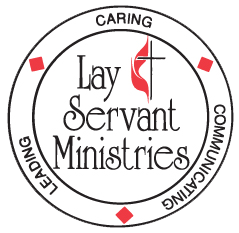 UPCOMING - 5-week class (Sundays, 3 PM – 5 PM):Leadership 101 (aka Basic Course)    Taught by Pastor Cindy Boggs at First Church in Shinnston AND VIA ZOOMLeadership 101 (aka the Basic course)	        		 	Dates: January 10, 17, 24, 31, Feb. 7            	Participants will learn how to be leaders in their local church and beyond.  At the end of this class you will learn how to lead loving and caring ministries in the church.  Participants will feel comfortable sharing their faith stories.  This class must be successfully completed to take future advanced courses if interested in pursuing lay servant ministries. Pulpit supply is not required.This is a small group study.  Attendance at all five classes is required to receive credit if you are on the lay servant pathway. PLEASE NOTE:  There is no charge for this class - you will need to purchase or borrow the text “Lay Servant Ministries Basic Course Participant’s Book” on your own – it is available in Kindle version or paperback (ISBN #: 978-0881776263) from Amazon or Cokesbury (844) 291-7803.  (Please allow plenty of time for delivery).Registration deadline is January 4th.Questions regarding the course may be directed to Mary Bane at 304-692-0003 or by email to crazymcb1@gmail.com.Send the completed form to:			MonValley District UMCDeadline is Jan. 4th          				PO Box 307							Kingmont, WV  26578 Five-week classes for leadership training and lay servant academy are still relatively new in the district - your help and patience will be greatly appreciated.  Please wear casual and comfortable clothing.  Leadership 101	        5 week course: January 10 – February 7, 2021 (Cindy Boggs)PLEASE PRINTName:  												Mailing address:  											City:  					____		State:  			Zip:  			Home telephone:  					E-mail:  					Local church:  					Pastor:  					 I have obtained my copy of “Lay Servant Ministries Basic Course Participant’s Book”   I plan to attend via Zoom            I plan to attend in person at First UMC ShinnstonType of Study (Check one only)(    )  Self-Improvement	(    )  Certified Lay Servant		(    )  Certified Lay Speaker